15 ТРАВНЯ – ЦЕЙ ДЕНЬ В ІСТОРІЇСвята і пам'ятні дніМіжнародні ООН: Міжнародний день сім'ї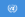 Національні Парагвай: Національне свято Республіки Парагвай. День Незалежності (1811)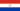  Україна: День пам'яті політрепресованих {в третю неділю}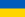  США: День Збройних Сил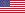 Події1648 - битва між повсталими українськими козаками під керівництвом Богдана Хмельницького і авангардом військ Речі Посполитої при Жовтих Водах (по 16 травня)1848 — з цього дня, згідно з законом австрійського цісаря Фердинанда І від 17 квітня 1848, скасовувалися селянські повинності у Галичині (селянська реформа 1848).1935 — у Москві відкрився перший у СРСР метрополітен1940 — в США в продажу з'явились нейлонові панчохи.1955 — у Відні представники СРСР, США, Великої Британії та Франції уклали  Державний договір про відновлення незалежної і демократичної Австрії1976 — авіакатастрофа Ан-24 під Черніговом, внаслідок якої загинули 52 особи — усі пасажири та члени екіпажуНародились 1848 — Віктор Васнецов, російський художник («Три богатирі», «Альонушка»)1854 — Янніс Психаріс, грецький письменник та мовознавець1859 — П'єр Кюрі, французький фізик, відкрив радіоактивність, Нобелівський лауреат1873 — Павло Скоропадський, генерал, гетьман України1891 — Михайло Булгаков, великий письменник («Майстер і Маргарита», «Собаче серце»)1914 —Турк Брода, канадський хокеїст українського походження.Тенцинг Норгей, шерпський альпініст, який разом із новозеландським альпіністом Едмундом Гілларі в рамках британської експедиції 1953 року під проводом Джона Ханта вперше в світі підкорили найвищу вершину світу Еверест.1915 — Пол Самуельсон, американський економіст, нобелівський лауреат (1970)1923 — Річард Аведон, американський фотограф1935 — Радна Сахалтуєв, український художник і кінорежисер-мультиплікатор («Легенда про полум'яне серце», «Чарівник Ох» і «Каїнові сльози»)1937 — Мадлен Олбрайт, американський державний діяч, держсекретар США в адміністрації президента Білла Клінтона (перша жінка на цій посаді)1938 — Абелєва Алла Василівна, українська актриса, заслужена артистка УРСР з 19761938 — Мірей Дарк, французька акторка, дружина Алена Делона («Високий блондин у чорному черевику», «Повернення високого блондина»)1940 — Світлана Світлична, російська акторка («Діамантова рука», «17 миттєвостей весни», «Місце зустрічі змінити не можна»)1948 — Браян Іно, колишній учасник Roxy Music, композитор-експериментатор, успішний продюсер,.1953 — Майк Олдфілд, знаменитий англійський музикант-мульти- інструменталіст.1956 — Мірек Тополанек, прем'єр-міністр Чехії (2006-09)1965 — Марк Колвілл, бас-гітарист британської групи Tindersticks.1972 — Володимир Козюк, український художник, фотограф, колекціонер, краєзнавець, меценат.1983 — Олександр Кулаков, білоруський хокеїстПомерли1157 — Юрій Долгорукий, князь Суздальський та Київський, якого вважають засновником Москви (1147)1886 — Емілі Дікінсон, американська поетеса.1935 — Казимир Малевич, український і російський художник-авангардист, один із засновників нових напрямків у мистецтві — супрематизму та кубофутуризму, теоретик мистецтва2008 — Вілліс Юджин Лемб — американський фізик, лауреат Нобелівської премії 1955 року.